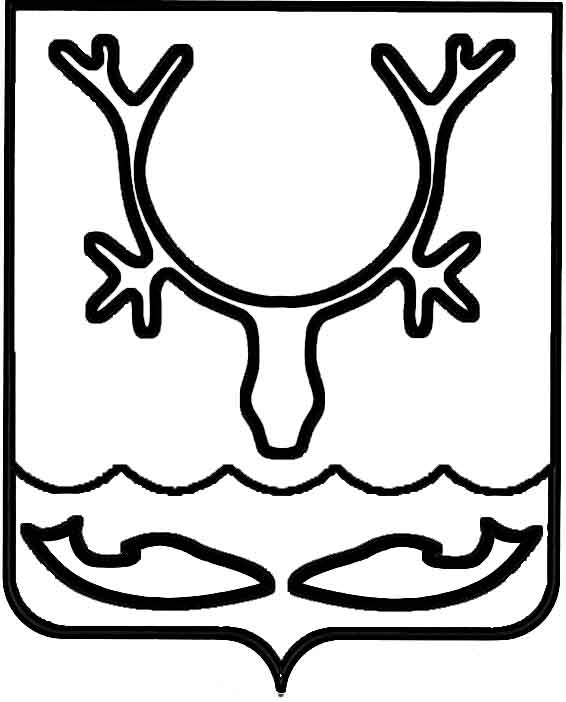 Администрация МО "Городской округ "Город Нарьян-Мар"ПОСТАНОВЛЕНИЕот “____” __________________ № ____________		г. Нарьян-МарВ соответствии с Порядком составления проекта бюджета МО "Городской округ "Город Нарьян-Мар" на очередной финансовый год и на плановый период, утвержденным постановлением Администрации МО "Городской округ "Город Нарьян-Мар" от 20.04.2018 № 262, Порядком разработки, реализации и оценки эффективности муниципальных программ муниципального образования "Городской округ "Город Нарьян-Мар", утвержденным постановлением Администрации 
МО "Городской округ "Город Нарьян-Мар" от 10.07.2018 № 453, решением Совета городского округа "Город Нарьян-Мар" от 13.12.2018 № 574-р "О бюджете 
МО "Городской округ "Город Нарьян-Мар" на 2019 год и на плановый период 
2020 и 2021 годов" Администрация МО "Городской округ "Город Нарьян-Мар"П О С Т А Н О В Л Я Е Т:Внести в постановление Администрации МО "Городской округ "Город Нарьян-Мар" от 15.08.2018 № 531 (в ред. от 13.02.2019 № 178) "Об утверждении Перечня муниципальных программ муниципального образования "Городской округ "Город Нарьян-Мар" на 2019 год и на плановый период 2020 и 2021 годов" (далее – постановление) следующие изменения:В строке 2 Приложения к постановлению в графе "Наименование подпрограмм" наименование Подпрограммы 4 изложить в следующей редакции:"Обеспечение предоставления качественных услуг потребителям в сфере жилищно-коммунального хозяйства, степени устойчивости и надежности функционирования коммунальных систем на территории муниципального образования".В строке 2 Приложения к постановлению в графе "Наименование подпрограмм" наименование Подпрограммы 5 изложить в следующей редакции:"Обеспечение комфортных условий проживания на территории муниципального образования "Городской округ "Город Нарьян-Мар".В строке 2 Приложения к постановлению графу "Основные направления реализации муниципальной программы" изложить в следующей редакции:"Организация сноса жилищного фонда, непригодного для проживания, 
и аварийных сооружений. Обеспечение доступными жилищно-коммунальными 
и бытовыми услугами населения города. Осуществление мероприятий по защите населения и территории  муниципального образования "Городской округ "Город Нарьян-Мар" от чрезвычайных ситуаций природного и техногенного характера, включая поддержку в состоянии постоянной готовности к использованию систем оповещения населения об опасности. Осуществление мероприятий по профилактике терроризма, экстремизма, а также минимизации и (или) ликвидации последствий проявления терроризма и экстремизма в границах городского округа. Организация разработки проектной документации по строительству (реконструкции) автомобильных дорог общего пользования местного значения. Создание условий 
для повышения эффективности и надежности систем теплоснабжения, водоснабжения, водоотведения и очистки сточных вод. Организация работ 
по содержанию объектов благоустройства, расположенных на территории города. Создание дополнительных условий для обеспечения жилищных прав граждан.".В строке 6 Приложения к постановлению в графе "Наименование подпрограмм" слова "Дополнительное пенсионное" заменить на слова "Пенсионное".Настоящее постановление вступает в силу со дня его подписания 
и подлежит официальному опубликованию.1503.2019292О внесении изменений в постановление Администрации МО "Городской округ         "Город Нарьян-Мар" от 15.08.2018 № 531                     "Об утверждении Перечня муниципальных программ муниципального образования "Городской округ "Город Нарьян-Мар"                 на 2019 год и на плановый период                          2020 и 2021 годов"И.о. главы МО "Городской округ "Город Нарьян-Мар" А.Н.Бережной